Рабочий лист по теме «Кристаллические решетки»Ф.И. обучающегося_____________________________________________ГБОУ №__________________ Класс________________Дата___________Задание 1.Найдите в зале № 8 «Процессы минералообразования» схему, показывающую типы кристаллических решёток.Сколько типов решёток Браве выделено на этой схеме? ______________Используя схему и экспонаты залов музея, заполните таблицу:Задание 2. Используя экспонаты и модели представленных кристаллических решёток залов музея: № 9 «Процессы рудообразования» и № 10 «Месторождения металлов», заполните таблицу « Строение и свойства твёрдых веществ»:Задание 3. Найдите в зале № 12 «Месторождения горючих ископаемых» модель кристаллической решётки каолинита. Предположите, какими свойствами будет обладать это вещество.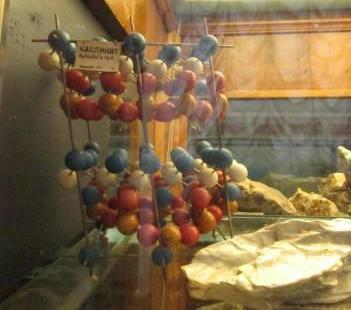 _____________________________________________________________________________________________________________________________________________Задание 4.Найдите в зале № 11 «Месторождения неметаллических ископаемых» модели кристаллических решёток кварца, тридимита и кристобалита.Запишите химическую формулу указанных минералов ________________Какой тип кристаллической решётки у этих веществ? _________________Способность некоторых минералов существовать при одном и том же химическом составе в состояниях с различной атомной кристаллической структурой называется ________________________________________________Задание 5.Кварцевое стекло получается путём плавления горного хрусталя, оптического кварца, кварцевого песка при температуре свыше 1700ºС.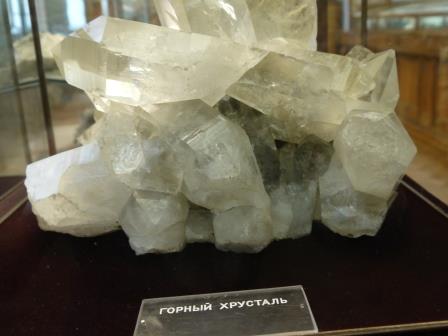 Горный хрусталь, оптический кварц, кварцевый песок имеют химическую формулу _________________________________________Сохраняется ли у кварцевого стекла кристаллическая структура? _________________Задание 6.В таблице даны химические формулы и температуры плавления веществ. Распределите вещества на 4 группы в зависимости от их качественного состава, а, следовательно, и типа кристаллической решётки.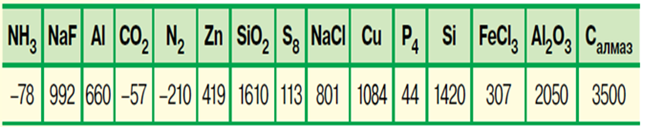 ________________________________________________________________________________________________________________________________________________________________________________________________________________________Задание 7.Одно вещество имеет ионную кристаллическую решётку, другое − молекулярную. По каким свойствам их можно различить? Как это сделать практически?Типы решётокРасположение узлов решётокПримеры веществНазвание кристаллическойрешёткиЧастицы в узлах кристаллической решёткиСвязи, удерживающие узлы кристаллической решёткиХарактерные свойства веществПримеры веществ